FORMULARZ ZGŁOSZENIOWY DO KONKURSU                           WZOROWY PRODUKT LUB USŁUGAFORMULARZ ZGŁOSZENIOWY DO KONKURSU                           WZOROWY PRODUKT LUB USŁUGAFORMULARZ ZGŁOSZENIOWY DO KONKURSU                           WZOROWY PRODUKT LUB USŁUGAFORMULARZ ZGŁOSZENIOWY DO KONKURSU                           WZOROWY PRODUKT LUB USŁUGA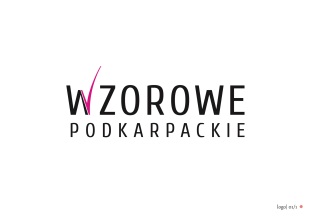 INFORMACJE O FIRMIE ZGŁASZAJĄCEJ PRODUKTINFORMACJE O FIRMIE ZGŁASZAJĄCEJ PRODUKTINFORMACJE O FIRMIE ZGŁASZAJĄCEJ PRODUKTINFORMACJE O FIRMIE ZGŁASZAJĄCEJ PRODUKTINFORMACJE O FIRMIE ZGŁASZAJĄCEJ PRODUKTINFORMACJE O FIRMIE ZGŁASZAJĄCEJ PRODUKTINFORMACJE O FIRMIE ZGŁASZAJĄCEJ PRODUKTINFORMACJE O FIRMIE ZGŁASZAJĄCEJ PRODUKT1.	Nazwa firmy producent/usługodawca     dystrybutor producent/usługodawca     dystrybutor producent/usługodawca     dystrybutor producent/usługodawca     dystrybutor producent/usługodawca     dystrybutor producent/usługodawca     dystrybutor producent/usługodawca     dystrybutor polska             zagraniczna polska             zagraniczna polska             zagraniczna polska             zagraniczna polska             zagraniczna polska             zagraniczna polska             zagranicznaAdres firmyUlica, numerKodMiejscowość KrajE-mailStrona wwwOsoba do kontaktówKlasyfikacja przedsiębiorstwa MIKRO              MIKRO              MAŁE MAŁE ŚREDNIE DUŻE DUŻELiczba pracowników <10<10<50<50<250>250>250Roczny obrót netto [mln EUR]≤2≤2≤10≤10≤50>50>50Suma bilansowa aktywów [mln EUR]≤2≤2≤10≤10≤43>43>43Potwierdzam prawa własności produktu tak      nie tak      nie tak      nie tak      nie tak      nie tak      nie tak      niePotwierdzam zgodność produktu z wymaganymi normami i przepisami dotyczącymi bezpieczeństwa użytkowania tak      nie tak      nie tak      nie tak      nie tak      nie tak      nie tak      nieOsoba/-y zarządzająca/-e firmą (imię i nazwisko, funkcja)INFORMACJE O PRODUKCIE/USŁUDZEINFORMACJE O PRODUKCIE/USŁUDZEINFORMACJE O PRODUKCIE/USŁUDZEINFORMACJE O PRODUKCIE/USŁUDZEINFORMACJE O PRODUKCIE/USŁUDZEINFORMACJE O PRODUKCIE/USŁUDZEINFORMACJE O PRODUKCIE/USŁUDZEINFORMACJE O PRODUKCIE/USŁUDZENazwa Nazwa Nazwa własna Nazwa własna Nazwa rodzajowa (uszczelka/krzesło/usługa bankowa/usługa turystyczna itp.)Nazwa rodzajowa (uszczelka/krzesło/usługa bankowa/usługa turystyczna itp.)MarkaMarkaAutor projektu Autor projektu Imię i nazwiskoImię i nazwisko niezależny projektant      pracownik Zgłaszającego   kierownik zespołu projektowego niezależny projektant      pracownik Zgłaszającego   kierownik zespołu projektowego niezależny projektant      pracownik Zgłaszającego   kierownik zespołu projektowego niezależny projektant      pracownik Zgłaszającego   kierownik zespołu projektowego niezależny projektant      pracownik Zgłaszającego   kierownik zespołu projektowego niezależny projektant      pracownik Zgłaszającego   kierownik zespołu projektowegoRok wprowadzenia produktu/usługi na rynekRok wprowadzenia produktu/usługi na rynekOpis produktu/usługiOpis produktu/usługiBranża (segment rynku)Branża (segment rynku)Krótka charakterystyka produktu/usługi (elementy odróżniające produkt/usługę od konkurencyjnych, innowacyjne rozwiązania technologiczne, m.in. konstrukcyjne, materiałowe, rozwiązania wartościowe dla klienta)Krótka charakterystyka produktu/usługi (elementy odróżniające produkt/usługę od konkurencyjnych, innowacyjne rozwiązania technologiczne, m.in. konstrukcyjne, materiałowe, rozwiązania wartościowe dla klienta)Materiały, z jakich produkt jest wykonany/Metodyka świadczenia usługiMateriały, z jakich produkt jest wykonany/Metodyka świadczenia usługiOpis grupy docelowej produktu/usługiOpis grupy docelowej produktu/usługiDotychczasowe wyróżnienia i nagrody, jakie produkt otrzymał (nazwa, miejsce, data)Dotychczasowe wyróżnienia i nagrody, jakie produkt otrzymał (nazwa, miejsce, data)OŚWIADCZENIAOŚWIADCZENIAOŚWIADCZENIAOŚWIADCZENIAOŚWIADCZENIAOŚWIADCZENIAOŚWIADCZENIAOŚWIADCZENIAOświadczam, że zapoznałem się z Regulaminem konkursu WZOROWE PODKARPACKIE, wyrażam zgodę na udział w konkursie WZOROWE PODKARPACKIE zgodnie z zasadami zawartymi w Regulaminie konkursu.Oświadczam, że zapoznałem się z Regulaminem konkursu WZOROWE PODKARPACKIE, wyrażam zgodę na udział w konkursie WZOROWE PODKARPACKIE zgodnie z zasadami zawartymi w Regulaminie konkursu.Oświadczam, że zapoznałem się z Regulaminem konkursu WZOROWE PODKARPACKIE, wyrażam zgodę na udział w konkursie WZOROWE PODKARPACKIE zgodnie z zasadami zawartymi w Regulaminie konkursu.Oświadczam, że zapoznałem się z Regulaminem konkursu WZOROWE PODKARPACKIE, wyrażam zgodę na udział w konkursie WZOROWE PODKARPACKIE zgodnie z zasadami zawartymi w Regulaminie konkursu.Oświadczam, że zapoznałem się z Regulaminem konkursu WZOROWE PODKARPACKIE, wyrażam zgodę na udział w konkursie WZOROWE PODKARPACKIE zgodnie z zasadami zawartymi w Regulaminie konkursu.Oświadczam, że zapoznałem się z Regulaminem konkursu WZOROWE PODKARPACKIE, wyrażam zgodę na udział w konkursie WZOROWE PODKARPACKIE zgodnie z zasadami zawartymi w Regulaminie konkursu.Oświadczam, że zapoznałem się z Regulaminem konkursu WZOROWE PODKARPACKIE, wyrażam zgodę na udział w konkursie WZOROWE PODKARPACKIE zgodnie z zasadami zawartymi w Regulaminie konkursu. tak      nieOświadczam, że posiadam autorskie prawa osobiste i majątkowe i/lub wynikające z ustawy Prawo własności intelektualnej lub przemysłowej.Oświadczam, że posiadam autorskie prawa osobiste i majątkowe i/lub wynikające z ustawy Prawo własności intelektualnej lub przemysłowej.Oświadczam, że posiadam autorskie prawa osobiste i majątkowe i/lub wynikające z ustawy Prawo własności intelektualnej lub przemysłowej.Oświadczam, że posiadam autorskie prawa osobiste i majątkowe i/lub wynikające z ustawy Prawo własności intelektualnej lub przemysłowej.Oświadczam, że posiadam autorskie prawa osobiste i majątkowe i/lub wynikające z ustawy Prawo własności intelektualnej lub przemysłowej.Oświadczam, że posiadam autorskie prawa osobiste i majątkowe i/lub wynikające z ustawy Prawo własności intelektualnej lub przemysłowej.Oświadczam, że posiadam autorskie prawa osobiste i majątkowe i/lub wynikające z ustawy Prawo własności intelektualnej lub przemysłowej. tak      nieWyrażam zgodę na wprowadzenie do bazy danych i przetwarzanie przez INNpuls Sp. z o.o. moich danych osobowych oraz informacji o produkcie zamieszczonych w formularzu. Przetwarzanie danych osobowych odbywać się będzie na zasadach przewidzianych w Rozporządzeniu Parlamentu Europejskiego i Rady (UE) 2016/679 z dnia 27 kwietnia 2016 r. w sprawie ochrony osób fizycznych w związku z przetwarzaniem danych osobowych i w sprawie swobodnego przepływu takich danych oraz uchylenia dyrektywy 95/46/WE (ogólne rozporządzenie o ochronie danych), w zakresie prowadzenia i realizacji konkursu WZOROWE PODKARPACKIE. Jednocześnie oświadczam, że jestem świadomy dobrowolności podania danych oraz że zostałem poinformowany o prawie wglądu do nich i możliwości ich poprawiania. Ponadto zapoznałem się z informacjami dotyczącymi Ochrony Danych Osobowych zamieszczonymi w § 12 Regulaminie Konkursu.Wyrażam zgodę na wprowadzenie do bazy danych i przetwarzanie przez INNpuls Sp. z o.o. moich danych osobowych oraz informacji o produkcie zamieszczonych w formularzu. Przetwarzanie danych osobowych odbywać się będzie na zasadach przewidzianych w Rozporządzeniu Parlamentu Europejskiego i Rady (UE) 2016/679 z dnia 27 kwietnia 2016 r. w sprawie ochrony osób fizycznych w związku z przetwarzaniem danych osobowych i w sprawie swobodnego przepływu takich danych oraz uchylenia dyrektywy 95/46/WE (ogólne rozporządzenie o ochronie danych), w zakresie prowadzenia i realizacji konkursu WZOROWE PODKARPACKIE. Jednocześnie oświadczam, że jestem świadomy dobrowolności podania danych oraz że zostałem poinformowany o prawie wglądu do nich i możliwości ich poprawiania. Ponadto zapoznałem się z informacjami dotyczącymi Ochrony Danych Osobowych zamieszczonymi w § 12 Regulaminie Konkursu.Wyrażam zgodę na wprowadzenie do bazy danych i przetwarzanie przez INNpuls Sp. z o.o. moich danych osobowych oraz informacji o produkcie zamieszczonych w formularzu. Przetwarzanie danych osobowych odbywać się będzie na zasadach przewidzianych w Rozporządzeniu Parlamentu Europejskiego i Rady (UE) 2016/679 z dnia 27 kwietnia 2016 r. w sprawie ochrony osób fizycznych w związku z przetwarzaniem danych osobowych i w sprawie swobodnego przepływu takich danych oraz uchylenia dyrektywy 95/46/WE (ogólne rozporządzenie o ochronie danych), w zakresie prowadzenia i realizacji konkursu WZOROWE PODKARPACKIE. Jednocześnie oświadczam, że jestem świadomy dobrowolności podania danych oraz że zostałem poinformowany o prawie wglądu do nich i możliwości ich poprawiania. Ponadto zapoznałem się z informacjami dotyczącymi Ochrony Danych Osobowych zamieszczonymi w § 12 Regulaminie Konkursu.Wyrażam zgodę na wprowadzenie do bazy danych i przetwarzanie przez INNpuls Sp. z o.o. moich danych osobowych oraz informacji o produkcie zamieszczonych w formularzu. Przetwarzanie danych osobowych odbywać się będzie na zasadach przewidzianych w Rozporządzeniu Parlamentu Europejskiego i Rady (UE) 2016/679 z dnia 27 kwietnia 2016 r. w sprawie ochrony osób fizycznych w związku z przetwarzaniem danych osobowych i w sprawie swobodnego przepływu takich danych oraz uchylenia dyrektywy 95/46/WE (ogólne rozporządzenie o ochronie danych), w zakresie prowadzenia i realizacji konkursu WZOROWE PODKARPACKIE. Jednocześnie oświadczam, że jestem świadomy dobrowolności podania danych oraz że zostałem poinformowany o prawie wglądu do nich i możliwości ich poprawiania. Ponadto zapoznałem się z informacjami dotyczącymi Ochrony Danych Osobowych zamieszczonymi w § 12 Regulaminie Konkursu.Wyrażam zgodę na wprowadzenie do bazy danych i przetwarzanie przez INNpuls Sp. z o.o. moich danych osobowych oraz informacji o produkcie zamieszczonych w formularzu. Przetwarzanie danych osobowych odbywać się będzie na zasadach przewidzianych w Rozporządzeniu Parlamentu Europejskiego i Rady (UE) 2016/679 z dnia 27 kwietnia 2016 r. w sprawie ochrony osób fizycznych w związku z przetwarzaniem danych osobowych i w sprawie swobodnego przepływu takich danych oraz uchylenia dyrektywy 95/46/WE (ogólne rozporządzenie o ochronie danych), w zakresie prowadzenia i realizacji konkursu WZOROWE PODKARPACKIE. Jednocześnie oświadczam, że jestem świadomy dobrowolności podania danych oraz że zostałem poinformowany o prawie wglądu do nich i możliwości ich poprawiania. Ponadto zapoznałem się z informacjami dotyczącymi Ochrony Danych Osobowych zamieszczonymi w § 12 Regulaminie Konkursu.Wyrażam zgodę na wprowadzenie do bazy danych i przetwarzanie przez INNpuls Sp. z o.o. moich danych osobowych oraz informacji o produkcie zamieszczonych w formularzu. Przetwarzanie danych osobowych odbywać się będzie na zasadach przewidzianych w Rozporządzeniu Parlamentu Europejskiego i Rady (UE) 2016/679 z dnia 27 kwietnia 2016 r. w sprawie ochrony osób fizycznych w związku z przetwarzaniem danych osobowych i w sprawie swobodnego przepływu takich danych oraz uchylenia dyrektywy 95/46/WE (ogólne rozporządzenie o ochronie danych), w zakresie prowadzenia i realizacji konkursu WZOROWE PODKARPACKIE. Jednocześnie oświadczam, że jestem świadomy dobrowolności podania danych oraz że zostałem poinformowany o prawie wglądu do nich i możliwości ich poprawiania. Ponadto zapoznałem się z informacjami dotyczącymi Ochrony Danych Osobowych zamieszczonymi w § 12 Regulaminie Konkursu.Wyrażam zgodę na wprowadzenie do bazy danych i przetwarzanie przez INNpuls Sp. z o.o. moich danych osobowych oraz informacji o produkcie zamieszczonych w formularzu. Przetwarzanie danych osobowych odbywać się będzie na zasadach przewidzianych w Rozporządzeniu Parlamentu Europejskiego i Rady (UE) 2016/679 z dnia 27 kwietnia 2016 r. w sprawie ochrony osób fizycznych w związku z przetwarzaniem danych osobowych i w sprawie swobodnego przepływu takich danych oraz uchylenia dyrektywy 95/46/WE (ogólne rozporządzenie o ochronie danych), w zakresie prowadzenia i realizacji konkursu WZOROWE PODKARPACKIE. Jednocześnie oświadczam, że jestem świadomy dobrowolności podania danych oraz że zostałem poinformowany o prawie wglądu do nich i możliwości ich poprawiania. Ponadto zapoznałem się z informacjami dotyczącymi Ochrony Danych Osobowych zamieszczonymi w § 12 Regulaminie Konkursu. tak      nieWyrażam zgodę na nieodpłatne korzystanie przez INNpuls Sp. z o.o. z przesłanych zdjęć 
i prezentacji w zakresie związanym z organizacją i promocją konkursu WZOROWE PODKARPACKIE, a po jego zakończeniu w materiałach promujących i ilustrujących konkurs, Organizatora konkursu oraz wzornictwo podkarpackie.Wyrażam zgodę na nieodpłatne korzystanie przez INNpuls Sp. z o.o. z przesłanych zdjęć 
i prezentacji w zakresie związanym z organizacją i promocją konkursu WZOROWE PODKARPACKIE, a po jego zakończeniu w materiałach promujących i ilustrujących konkurs, Organizatora konkursu oraz wzornictwo podkarpackie.Wyrażam zgodę na nieodpłatne korzystanie przez INNpuls Sp. z o.o. z przesłanych zdjęć 
i prezentacji w zakresie związanym z organizacją i promocją konkursu WZOROWE PODKARPACKIE, a po jego zakończeniu w materiałach promujących i ilustrujących konkurs, Organizatora konkursu oraz wzornictwo podkarpackie.Wyrażam zgodę na nieodpłatne korzystanie przez INNpuls Sp. z o.o. z przesłanych zdjęć 
i prezentacji w zakresie związanym z organizacją i promocją konkursu WZOROWE PODKARPACKIE, a po jego zakończeniu w materiałach promujących i ilustrujących konkurs, Organizatora konkursu oraz wzornictwo podkarpackie.Wyrażam zgodę na nieodpłatne korzystanie przez INNpuls Sp. z o.o. z przesłanych zdjęć 
i prezentacji w zakresie związanym z organizacją i promocją konkursu WZOROWE PODKARPACKIE, a po jego zakończeniu w materiałach promujących i ilustrujących konkurs, Organizatora konkursu oraz wzornictwo podkarpackie.Wyrażam zgodę na nieodpłatne korzystanie przez INNpuls Sp. z o.o. z przesłanych zdjęć 
i prezentacji w zakresie związanym z organizacją i promocją konkursu WZOROWE PODKARPACKIE, a po jego zakończeniu w materiałach promujących i ilustrujących konkurs, Organizatora konkursu oraz wzornictwo podkarpackie.Wyrażam zgodę na nieodpłatne korzystanie przez INNpuls Sp. z o.o. z przesłanych zdjęć 
i prezentacji w zakresie związanym z organizacją i promocją konkursu WZOROWE PODKARPACKIE, a po jego zakończeniu w materiałach promujących i ilustrujących konkurs, Organizatora konkursu oraz wzornictwo podkarpackie. tak      nieWyrażam zgodę na wykorzystanie i publikację zdjęć z moim wizerunkiem przez organizatora konkursu Wzorowe Podkarpackie. Zgoda obejmuje: publiczne udostępnianie zwłaszcza na oficjalnej stronie konkursu, mediach społecznościowych związanych z konkursem oraz na stronach internetowych partnerów medialnych konkursu. Wyrażam zgodę na wykorzystanie i publikację zdjęć z moim wizerunkiem przez organizatora konkursu Wzorowe Podkarpackie. Zgoda obejmuje: publiczne udostępnianie zwłaszcza na oficjalnej stronie konkursu, mediach społecznościowych związanych z konkursem oraz na stronach internetowych partnerów medialnych konkursu. Wyrażam zgodę na wykorzystanie i publikację zdjęć z moim wizerunkiem przez organizatora konkursu Wzorowe Podkarpackie. Zgoda obejmuje: publiczne udostępnianie zwłaszcza na oficjalnej stronie konkursu, mediach społecznościowych związanych z konkursem oraz na stronach internetowych partnerów medialnych konkursu. Wyrażam zgodę na wykorzystanie i publikację zdjęć z moim wizerunkiem przez organizatora konkursu Wzorowe Podkarpackie. Zgoda obejmuje: publiczne udostępnianie zwłaszcza na oficjalnej stronie konkursu, mediach społecznościowych związanych z konkursem oraz na stronach internetowych partnerów medialnych konkursu. Wyrażam zgodę na wykorzystanie i publikację zdjęć z moim wizerunkiem przez organizatora konkursu Wzorowe Podkarpackie. Zgoda obejmuje: publiczne udostępnianie zwłaszcza na oficjalnej stronie konkursu, mediach społecznościowych związanych z konkursem oraz na stronach internetowych partnerów medialnych konkursu. Wyrażam zgodę na wykorzystanie i publikację zdjęć z moim wizerunkiem przez organizatora konkursu Wzorowe Podkarpackie. Zgoda obejmuje: publiczne udostępnianie zwłaszcza na oficjalnej stronie konkursu, mediach społecznościowych związanych z konkursem oraz na stronach internetowych partnerów medialnych konkursu. Wyrażam zgodę na wykorzystanie i publikację zdjęć z moim wizerunkiem przez organizatora konkursu Wzorowe Podkarpackie. Zgoda obejmuje: publiczne udostępnianie zwłaszcza na oficjalnej stronie konkursu, mediach społecznościowych związanych z konkursem oraz na stronach internetowych partnerów medialnych konkursu.  tak      nieWYMAGANIA DOTYCZĄCE ZGŁOSZENIAWYMAGANIA DOTYCZĄCE ZGŁOSZENIAWYMAGANIA DOTYCZĄCE ZGŁOSZENIAWYMAGANIA DOTYCZĄCE ZGŁOSZENIAWYMAGANIA DOTYCZĄCE ZGŁOSZENIAWYMAGANIA DOTYCZĄCE ZGŁOSZENIAWYMAGANIA DOTYCZĄCE ZGŁOSZENIAWYMAGANIA DOTYCZĄCE ZGŁOSZENIAWypełniony i podpisany oryginał Formularza zgłoszeniowego należy odesłać pocztą tradycyjną na adres: INNpuls Sp. z o.o., ul. Hetmańska 40a, 35-045 Rzeszów, z dopiskiem: WZOROWE PODKARPACKIE.Wypełniony i podpisany oryginał Formularza zgłoszeniowego należy odesłać pocztą tradycyjną na adres: INNpuls Sp. z o.o., ul. Hetmańska 40a, 35-045 Rzeszów, z dopiskiem: WZOROWE PODKARPACKIE.Wypełniony i podpisany oryginał Formularza zgłoszeniowego należy odesłać pocztą tradycyjną na adres: INNpuls Sp. z o.o., ul. Hetmańska 40a, 35-045 Rzeszów, z dopiskiem: WZOROWE PODKARPACKIE.Wypełniony i podpisany oryginał Formularza zgłoszeniowego należy odesłać pocztą tradycyjną na adres: INNpuls Sp. z o.o., ul. Hetmańska 40a, 35-045 Rzeszów, z dopiskiem: WZOROWE PODKARPACKIE.Wypełniony i podpisany oryginał Formularza zgłoszeniowego należy odesłać pocztą tradycyjną na adres: INNpuls Sp. z o.o., ul. Hetmańska 40a, 35-045 Rzeszów, z dopiskiem: WZOROWE PODKARPACKIE.Wypełniony i podpisany oryginał Formularza zgłoszeniowego należy odesłać pocztą tradycyjną na adres: INNpuls Sp. z o.o., ul. Hetmańska 40a, 35-045 Rzeszów, z dopiskiem: WZOROWE PODKARPACKIE.Wypełniony i podpisany oryginał Formularza zgłoszeniowego należy odesłać pocztą tradycyjną na adres: INNpuls Sp. z o.o., ul. Hetmańska 40a, 35-045 Rzeszów, z dopiskiem: WZOROWE PODKARPACKIE.Wypełniony i podpisany oryginał Formularza zgłoszeniowego należy odesłać pocztą tradycyjną na adres: INNpuls Sp. z o.o., ul. Hetmańska 40a, 35-045 Rzeszów, z dopiskiem: WZOROWE PODKARPACKIE.Integralną częścią Formularza zgłoszeniowego, tworzącą wraz z nim Aplikację zgłoszeniową, są zdjęcia/rysunki/wizualizacje/prezentacja produktu/usługi nagrane na płycie CD/DVD. Parametry zdjęć: format min. 10x15 cm, rozdzielczość 300 dpi, format: tiff, psd, jpg; CMYK), opisane nazwą produktu i/lub usługi zgodną z nazwą własną podaną w części I pkt 1.  Integralną częścią Formularza zgłoszeniowego, tworzącą wraz z nim Aplikację zgłoszeniową, są zdjęcia/rysunki/wizualizacje/prezentacja produktu/usługi nagrane na płycie CD/DVD. Parametry zdjęć: format min. 10x15 cm, rozdzielczość 300 dpi, format: tiff, psd, jpg; CMYK), opisane nazwą produktu i/lub usługi zgodną z nazwą własną podaną w części I pkt 1.  Integralną częścią Formularza zgłoszeniowego, tworzącą wraz z nim Aplikację zgłoszeniową, są zdjęcia/rysunki/wizualizacje/prezentacja produktu/usługi nagrane na płycie CD/DVD. Parametry zdjęć: format min. 10x15 cm, rozdzielczość 300 dpi, format: tiff, psd, jpg; CMYK), opisane nazwą produktu i/lub usługi zgodną z nazwą własną podaną w części I pkt 1.  Integralną częścią Formularza zgłoszeniowego, tworzącą wraz z nim Aplikację zgłoszeniową, są zdjęcia/rysunki/wizualizacje/prezentacja produktu/usługi nagrane na płycie CD/DVD. Parametry zdjęć: format min. 10x15 cm, rozdzielczość 300 dpi, format: tiff, psd, jpg; CMYK), opisane nazwą produktu i/lub usługi zgodną z nazwą własną podaną w części I pkt 1.  Integralną częścią Formularza zgłoszeniowego, tworzącą wraz z nim Aplikację zgłoszeniową, są zdjęcia/rysunki/wizualizacje/prezentacja produktu/usługi nagrane na płycie CD/DVD. Parametry zdjęć: format min. 10x15 cm, rozdzielczość 300 dpi, format: tiff, psd, jpg; CMYK), opisane nazwą produktu i/lub usługi zgodną z nazwą własną podaną w części I pkt 1.  Integralną częścią Formularza zgłoszeniowego, tworzącą wraz z nim Aplikację zgłoszeniową, są zdjęcia/rysunki/wizualizacje/prezentacja produktu/usługi nagrane na płycie CD/DVD. Parametry zdjęć: format min. 10x15 cm, rozdzielczość 300 dpi, format: tiff, psd, jpg; CMYK), opisane nazwą produktu i/lub usługi zgodną z nazwą własną podaną w części I pkt 1.  Integralną częścią Formularza zgłoszeniowego, tworzącą wraz z nim Aplikację zgłoszeniową, są zdjęcia/rysunki/wizualizacje/prezentacja produktu/usługi nagrane na płycie CD/DVD. Parametry zdjęć: format min. 10x15 cm, rozdzielczość 300 dpi, format: tiff, psd, jpg; CMYK), opisane nazwą produktu i/lub usługi zgodną z nazwą własną podaną w części I pkt 1.  Integralną częścią Formularza zgłoszeniowego, tworzącą wraz z nim Aplikację zgłoszeniową, są zdjęcia/rysunki/wizualizacje/prezentacja produktu/usługi nagrane na płycie CD/DVD. Parametry zdjęć: format min. 10x15 cm, rozdzielczość 300 dpi, format: tiff, psd, jpg; CMYK), opisane nazwą produktu i/lub usługi zgodną z nazwą własną podaną w części I pkt 1.  ZAŁĄCZNIKI ZAŁĄCZNIKI ZAŁĄCZNIKI ZAŁĄCZNIKI ZAŁĄCZNIKI ZAŁĄCZNIKI ZAŁĄCZNIKI ZAŁĄCZNIKI Zdjęcia/rysunki/wizualizacje Zdjęcia/rysunki/wizualizacje Zdjęcia/rysunki/wizualizacje Zdjęcia/rysunki/wizualizacje Zdjęcia/rysunki/wizualizacje Zdjęcia/rysunki/wizualizacje Zdjęcia/rysunki/wizualizacje  tak      nieLiczba sztuk Liczba sztuk Liczba sztuk Liczba sztuk Liczba sztuk Liczba sztuk Liczba sztuk ………………Prezentacja Prezentacja Prezentacja Prezentacja Prezentacja Prezentacja Prezentacja  tak      nie…………………………………………………
Miejscowość, data………………………………………………
Podpis osoby upoważnionej 
do reprezentacji Zgłaszającego 